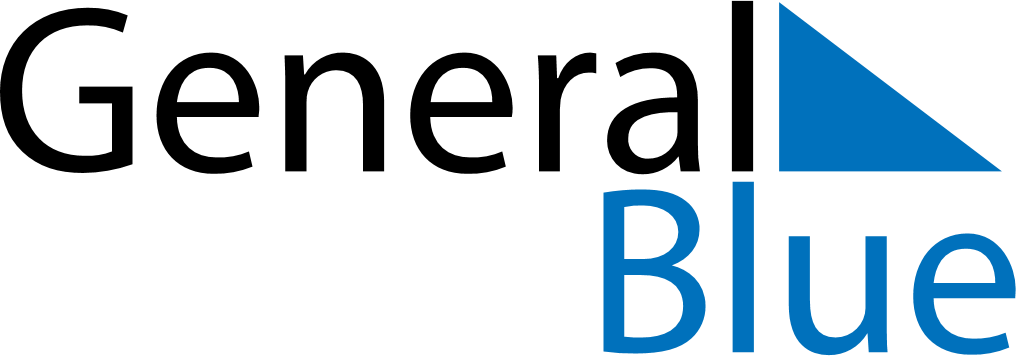 November 2024November 2024November 2024November 2024November 2024November 2024Togane, Chiba, JapanTogane, Chiba, JapanTogane, Chiba, JapanTogane, Chiba, JapanTogane, Chiba, JapanTogane, Chiba, JapanSunday Monday Tuesday Wednesday Thursday Friday Saturday 1 2 Sunrise: 6:00 AM Sunset: 4:43 PM Daylight: 10 hours and 43 minutes. Sunrise: 6:01 AM Sunset: 4:42 PM Daylight: 10 hours and 41 minutes. 3 4 5 6 7 8 9 Sunrise: 6:02 AM Sunset: 4:41 PM Daylight: 10 hours and 39 minutes. Sunrise: 6:03 AM Sunset: 4:40 PM Daylight: 10 hours and 37 minutes. Sunrise: 6:04 AM Sunset: 4:39 PM Daylight: 10 hours and 35 minutes. Sunrise: 6:05 AM Sunset: 4:38 PM Daylight: 10 hours and 33 minutes. Sunrise: 6:06 AM Sunset: 4:38 PM Daylight: 10 hours and 31 minutes. Sunrise: 6:07 AM Sunset: 4:37 PM Daylight: 10 hours and 30 minutes. Sunrise: 6:08 AM Sunset: 4:36 PM Daylight: 10 hours and 28 minutes. 10 11 12 13 14 15 16 Sunrise: 6:09 AM Sunset: 4:35 PM Daylight: 10 hours and 26 minutes. Sunrise: 6:10 AM Sunset: 4:34 PM Daylight: 10 hours and 24 minutes. Sunrise: 6:11 AM Sunset: 4:34 PM Daylight: 10 hours and 22 minutes. Sunrise: 6:12 AM Sunset: 4:33 PM Daylight: 10 hours and 21 minutes. Sunrise: 6:13 AM Sunset: 4:32 PM Daylight: 10 hours and 19 minutes. Sunrise: 6:14 AM Sunset: 4:32 PM Daylight: 10 hours and 17 minutes. Sunrise: 6:15 AM Sunset: 4:31 PM Daylight: 10 hours and 16 minutes. 17 18 19 20 21 22 23 Sunrise: 6:16 AM Sunset: 4:30 PM Daylight: 10 hours and 14 minutes. Sunrise: 6:17 AM Sunset: 4:30 PM Daylight: 10 hours and 13 minutes. Sunrise: 6:18 AM Sunset: 4:29 PM Daylight: 10 hours and 11 minutes. Sunrise: 6:19 AM Sunset: 4:29 PM Daylight: 10 hours and 10 minutes. Sunrise: 6:20 AM Sunset: 4:28 PM Daylight: 10 hours and 8 minutes. Sunrise: 6:21 AM Sunset: 4:28 PM Daylight: 10 hours and 7 minutes. Sunrise: 6:22 AM Sunset: 4:27 PM Daylight: 10 hours and 5 minutes. 24 25 26 27 28 29 30 Sunrise: 6:22 AM Sunset: 4:27 PM Daylight: 10 hours and 4 minutes. Sunrise: 6:23 AM Sunset: 4:27 PM Daylight: 10 hours and 3 minutes. Sunrise: 6:24 AM Sunset: 4:26 PM Daylight: 10 hours and 1 minute. Sunrise: 6:25 AM Sunset: 4:26 PM Daylight: 10 hours and 0 minutes. Sunrise: 6:26 AM Sunset: 4:26 PM Daylight: 9 hours and 59 minutes. Sunrise: 6:27 AM Sunset: 4:25 PM Daylight: 9 hours and 58 minutes. Sunrise: 6:28 AM Sunset: 4:25 PM Daylight: 9 hours and 57 minutes. 